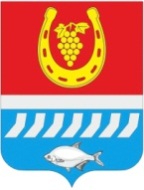 администрациЯ Цимлянского районаПОСТАНОВЛЕНИЕ__. 05.2022                                          №                                                г. ЦимлянскВ соответствии с Федеральным законом от 06.10.2003 №131-ФЗ «Об общих принципах организации местного самоуправления в Российской Федерации», приказом министерства здравоохранения Ростовской области от 15.03.2022 № 500 «Об утверждении перечня муниципальных образований для внедрения муниципальных программ укрепления общественного здоровья», рекомендациями Министерства здравоохранения Российской Федерации по созданию региональных и муниципальных программ укрепления здоровья,  в целях реализации федерального проекта «Укрепление общественного здоровья», паспорта регионального проекта «Формирование системы мотивации граждан к здоровому образу жизни, включая здоровое питание и отказ от вредных привычек»,  Администрация Цимлянского районаПОСТАНОВЛЯЕТ:1. Утвердить программу «Укрепление общественного здоровья в муниципальном образовании «Цимлянский район», согласно приложению к постановлению.2. Контроль за выполнением постановления возложить на заместителя главы Администрации Цимлянского района по социальной сфере Кузину С.Н.Глава АдминистрацииЦимлянского района                                                                    В.В. СветличныйПостановление вносит сектор социальной сферыАдминистрации Цимлянского районаПриложение                                                           к постановлению Администрации                                           Цимлянского района                                                  от __________ № _____ПРОГРАММА«Укрепление общественного здоровьяв муниципальном образовании «Цимлянский район»ПАСПОРТпрограммы «Укрепление общественного здоровьяв муниципальном образовании «Цимлянский район»1. Географическая характеристикаЦимлянский район расположен в северо-восточной части области на берегу Цимлянского водохранилища. Административный центр – город Цимлянск. Площадь территории района – 2537 кв. км, расстояние от административного центра до г. Ростова-на-Дону – 236 км.В состав муниципального образования входят 1 городское и 6 сельских поселений: Цимлянское городское поселение, Калининское сельское поселение, Красноярское сельское поселение, Лозновское сельское поселение, Маркинское сельское поселение, Новоцимлянское сельское поселение, Саркеловское сельское поселение.2. Демографические показателиОбщая среднегодовая численность населения на 1 января 2022 г. составила 32625 человек, из них взрослое население – 25364 человек (77,7 %), детское население до 18 лет – 7261 человек (22,5 %). Динамика численности населения района представлена в таблице № 1. Таблица № 1В структуре населения преобладает женское население. Женщины фертильного возраста составляют 38,2 % от всего женского населения. Половозрастная структура населения, в том числе с учетом женщин фертильного возраста, представлена в таблице № 2.Таблица № 2В связи со снижением рождаемости и увеличением смертности, естественный прирост имеет отрицательную динамику, что соответствует уменьшению численности населения Цимлянского района. Динамика рождаемости и смертности представлена в таблице № 3.Таблица № 3 В целом демографическая ситуация в Цимлянском районе остается неблагоприятной. Сложившийся под влиянием длительного снижения рождаемости регрессивный тип возрастной структуры населения (доля населения старших возрастов превышает долю детей и подростков) не обеспечивает достаточных темпов численного роста населения Цимлянского района и приводит к его «старению». Средний возраст населения города увеличивается. 3. Заболеваемость и смертностьПо итогам 2021 года в Цимлянском районе не достигнуты целевые значения показателей смертности «дорожной карты», отражающих состояние здоровья населения: смертность от болезней системы кровообращения, новообразований, младенческая смертность, смертность от болезней органов дыхания. Достижение целевых показателей смертности представлены в таблице № 4.Таблица № 4В 2021 году в Цимлянском районе показатель первичной заболеваемости населения выше показателя по Ростовской области в целом. Динамика показателя на 1000 населения представлена в таблице № 5.Таблица № 5Первичная заболеваемость населения, зарегистрированная в системе здравоохранения Цимлянского района по классам болезней, представлена в таблицах № 6 и № 7. На первом месте у детей и подростков регистрируются болезни органов дыхания – 72,0 %, на втором месте болезни органов 
пищеварения – 9,7 %, на третьем болезни глаза и его придаточного аппарата – 6,6 %. У взрослых на первом месте болезни кровообращения – 25,6 %, на втором месте болезни органов дыхания – 18,6%, на третьем месте болезни эндокринной системы – 10,5 %.Таблица № 6Таблица № 7Анализируя основные показатели по злокачественным новообразованиям, представленные в таблице № 8, можно отметить, что в 2021 году сохраняется увеличение заболеваемости от данной патологии. Таблица № 8*-данные отсутствуютАнализируя основные показатели по туберкулезу (таблица № 9) можно отметить снижение как заболеваемости, так и смертности населения от туберкулеза. В целях раннего выявления мероприятия выполнены: охват населения профилактическими медицинскими осмотрами на туберкулез составил 73,24 %, в том числе подростов на 100 %. Иммунодиагностикой были охвачены 100 % подлежащего детского населения. Таблица № 9Охват скрининговыми исследованиями на ВИЧ-инфекцию в 2021 году составил 53,7 % от плана и 14,5% от общей численности населения Цимлянского района. Всего обследовано 4768 человек. Показатели заболеваемости населения Цимлянского района в 2021 году алкоголизмом, наркоманией и токсикоманией в сравнении с 2019 годом улучшены (таблица № 10). Впервые выявленных случаев заболеваемости токсикоманиями в 2020году и 2021 году не выявлено в районе.Таблица № 10*-данные отсутствуютДостаточно объективно отражает информацию о состоянии здоровья населения Цимлянского района диспансеризация отдельных групп населения. В 2021 году диспансеризацию прошли 3534 человек взрослого населения, что составило 37,29 % от годового плана. Охват профилактическими медицинскими осмотрами взрослого населения выполнен на 33,4 %, осмотрено 1118 человек. Охват профилактическими медицинскими осмотрами детского населения выполнен на 81,6% (4798 детей осмотрено).Первая группа здоровья установлена у 2192 человек – 62 %; вторая группа у 568 человек – 16 %; третья группа А у 575 человек – 16,3 %, третья группа Б у 199 человек – 5,6 %.В ходе диспансеризации выявлены факторы риска развития заболеваний:нерациональное питание у 5,9 % обследованных;низкая физическая активность у 4,1 % обследованных;избыточная масса тела у 6,9 % обследованных;Высокий и очень суммарный сердечно-сосудистый риск отмечен у 0,4 % обследованных.Таким образом, можно сделать вывод, что в состоянии здоровья взрослого населения Цимлянского района преобладают пациенты, страдающие основными социально-значимыми заболеваниями. Причины – недостаточная эффективность проводимых профилактических мероприятий, направленных на своевременное выявление социально-значимых заболеваний, улучшение организации диспансерного наблюдения за лицами с выявленной патологией.4. Ресурсы для формирования у жителей города здорового образа жизниС целью формирования у жителей здорового образа жизни и мотивации к нему с 2021 года в Цимлянском районе в структурных подразделениях МБУЗ «ЦРБ» Цимлянского района организована работа тематических Школ здоровья.В МБУЗ «ЦРБ» Цимлянского района имеется оборудование, которое позволяет врачам и медицинским сестрам выявить факторы риска неинфекционных заболеваний у лиц без клинических проявлений этих заболеваний, оценивать степень риска выявленных факторов, проводить мероприятия по их коррекции, организовывать динамическое наблюдение за состоянием здоровья, оценивать качество и эффективность профилактических мероприятий.Основной задачей Школ здоровья является не только профилактическая работа с лицами с факторами риска развития заболеваний, но и сохранение здоровья здоровых граждан путем воспитания ответственного отношения к своему здоровью и здоровью своих детей и близких, формирования у них навыков здорового образа жизни. Поэтому все обратившиеся в отделение профилактики информируются о вредных и опасных для здоровья факторах, обучаются основным гигиеническим навыкам, получают рекомендации по отказу от вредных привычек, консультируются по вопросам коррекции питания, двигательной активности, режима труда и отдыха.В целях проведения мероприятий, направленных на формирование у населения приверженности здоровому образу жизни, в Цимлянском районе проводятся конференции и семинары по вопросам гигиенического обучения и формирования основ здорового образа жизни населения, проводятся мероприятия, посвященные профилактике СПИДа, туберкулеза, сахарного диабета, рака молочной железы, табакокурения и алкоголизма, наркомании и т.д. Изготовлено 8 санбюллетеней, роздано памяток, информационных буклетов, листовок 15 видов тиражом 5400 штук. В наиболее востребованных среди населения Цимлянского района социальных сетях «Одноклассники», «В контакте», было за 2021 год опубликовано 166 заметок.5. ВыводыНесмотря на проводимую работу по формированию здорового образа жизни, среди граждан Цимлянского района все же отмечается высокий уровень распространенности факторов риска развития неинфекционных заболеваний, в том числе являющихся лидирующими в причинах смертности от сердечно-сосудистых и онкологических заболеваний, сахарного диабета, болезней органов пищеварения и дыхания. Сохраняются недостаточная мотивация и ответственность граждан за сохранение собственного здоровья.Одна из причин – недостаточная информированность жителей района и по вопросам здоровья. В связи с этим необходимо усиление мер, повышающих приверженность населения к аспектам ведения здорового образа жизни, раннему выявлению факторов риска, а также ранней диагностике и лечению самих неинфекционных заболеваний.Без преобразований в сфере культуры здорового образа жизни и профилактики заболеваний не удастся добиться кардинального изменения существующих показателей смертности и заболеваемости населения.Формирование приверженности к здоровому образу жизни у граждан, в том числе у детей и подростков, существенным образом должно быть поддержано мероприятиями, направленными на повышение информированности граждан о факторах риска для их здоровья, формирование мотивации к ведению здорового образа жизни.Активное информирование населения о факторах риска для здоровья и формирование мотивации к ведению здорового образа жизни должны осуществляться через все средства массовой информации (электронные, печатные) и социальные сети с учетом специфики групп населения, различающихся по возрасту, полу, образованию, социальному статусу.Существует необходимость формирования системы непрерывного образования граждан и медицинских работников по проблемам здорового образа жизни, в том числе здорового питания.Профилактические мероприятия должны стать ключевыми в борьбе с сердечно-сосудистыми и онкологическими заболеваниями, прежде всего среди граждан трудоспособного возраста. 6. Целевой ориентир программыСнижение заболеваемости и снижение смертности населения Цимлянского района от неинфекционных заболеваний.7. Цель программыУлучшение здоровья и качества жизни населения Цимлянского района, формирование культуры общественного здоровья, ответственного отношения к своему здоровью.8. Задачи программы1. Организация мероприятий по формированию здорового образа жизни.2. Организация мероприятий, направленных на регулярность медицинского контроля.9. Ресурсы программыДля реализации программы привлечение финансовых ресурсов не требуется. 10. Мониторинг и оценка программыРеализация программы будет осуществляться в соответствии с планом мероприятий программы Цимлянского района «Укрепление общественного здоровья в муниципальном образовании «Цимлянский район» 
(приложение № 1).Мониторинг и оценка реализации программы осуществляется в соответствии с поставленными задачами по выполнению мероприятий и достижений утвержденных целевых показателей программы (приложение № 2).Ответственный исполнитель за реализацию программы предоставляет отчет по итогам года, с приложением пояснительной справки (согласно приложению № 3).Управляющий делами                                                                                 А.В. КуликПриложение № 1к программе «Укрепление общественного здоровья в муниципальном образовании «Цимлянский район»                                                  от __________ № _____План мероприятийпо реализации муниципальной программы«Укрепление общественного здоровья в Цимлянском районе Ростовской области» на 2022-2026 годыПриложение № 2                                                           к программе «Укрепление общественного здоровья в муниципальном образовании «Цимлянский район»                                                  от __________ № _____СВЕДЕНИЯо целевых показателях программы «Укрепление общественного здоровья в муниципальном образовании«Цимлянский район» и их значенияхПриложение № 3к программе «Укрепление общественного здоровья в муниципальном образовании «Цимлянский район»                                                  от __________ № _____СВЕДЕНИЯоб исполнении программы «Укрепление общественного здоровья в муниципальном образовании«Цимлянский район» и их значенияхОб утверждении программы «Укрепление общественного здоровья в муниципальном образовании «Цимлянский район» Наименование федерального проектаУкрепление общественного здоровьяНаименование программыУкрепление общественного здоровья в муниципальном образовании «Цимлянский район» (далее – программа)Срок начала и окончания программы1 января 2022 – 31 декабря 2026Куратор программыЗаместитель главы Администрации Цимлянского района по социальной сфере Кузину С.Н.Руководитель программыМБУЗ «Центральная районная больница» Цимлянского районаСвязь с муниципальными программамиМуниципальная программа «Развитие здравоохранения Цимлянского района», утвержденная постановлением Администрации района от 12.12.2018 № 9252021 год2020 год2019 годВсего, в том числе:326253285933096Взрослое население253642559525818Детское население7261726472782021 год2020 год2019 годВсего, в том числе:253642559525818Мужчины806181478220Женщины173031744817598В том числе фертильного возраста6614667568742021 год2020 год2019 годРождаемость (на 1000 населения)6,19,4610,15Смертность (на 1000 населения)19,9517,2614,29Естественный прирост-13,85-7,79-4,14ПоказательЕдиница измеренияЦелевой показательФактический показательОбщая смертностьна 1000 населения13,8919,95Смертность населения в трудоспособном возрастена 100 тыс. населения402,88566,27Смертность от болезней системы кровообращенияна 100 тыс. населения587,3643,68Смертность от болезней кровообращения в трудоспособном возрастена 100 тыс. населения141,7212,35Материнская смертностьна 1000 родов3,040Младенческая смертностьна 1000 новорожденных, родившихся живыми4,610,05Смертность детей от 0 до 17 летна 1000 детей соответствующего возраста39,3727,54Смертность от дорожно-транспортных происшествийна 100 тыс. населения8,76,13Смертность от внешних причин в трудоспособном возрастена 100 тыс. населения62,941Смертность от новообразованийна 100 тыс. населения158,26272,8Смертность от туберкулезана 100 тыс. населения6,09,2Смертность от болезней органов дыханияна 100 тыс. населения38,685,82Смертность от болезней органов пищеваренияна 100 тыс. населения56,736,382021год2020 год2019 годСредние по РОВсего1113,041578,411135,06740,76Взрослое население1022,531729,47849,17601,78Подростки1134,54988,512175,921192,76Дети1497,181090,032160,261364,39Классы болезнейМКБ – 10Заболеваемость у детей и подростков в 2021 году (случаи)12Всего10499Некоторые инфекционные и паразитарные болезни34Новообразования33Болезни крови и кроветворных органов и отдельные нарушения, вовлекающие иммунный механизм36Болезни эндокринной системы, расстройства питания, нарушения обмена веществ15Психические расстройства и расстройства поведения4Болезни нервной системы154Болезни глаза и его придаточного аппарата698Болезни уха и сосцевидного отростка39Болезни системы кровообращения8Болезни органов дыхания (включая грипп, ОРВИ)7560Болезни органов пищеварения1014Болезни кожи и подкожной клетчатки238Болезни костно-мышечной системы и соединительной ткани46Болезни мочеполовой системы149Беременность, роды и послеродовой период52Отдельные состояния, возникающие в перинатальном периоде7Врожденные аномалии (пороки развития), деформации и хромосомные нарушения18Симптомы, признаки и отклонения от нормы, не классифицированные в других рубриках30Травмы, отравления и некоторые другие последствия воздействия внешних причин33Классы болезнейМКБ – 10Заболеваемость у взрослого населения в 2021году (случаи)Всего25846Некоторые инфекционные и паразитарные болезни139Новообразования447Болезни крови и кроветворных органов и отдельные нарушения, вовлекающие иммунный механизм81Болезни эндокринной системы, расстройства питания, нарушения обмена веществ2714Психические расстройства и расстройства поведения34Болезни нервной системы353Болезни глаза и его придаточного аппарата360Болезни уха и сосцевидного отростка101Болезни системы кровообращения6606Болезни органов дыхания (включая грипп, ОРВИ)4812Болезни органов пищеварения1355Болезни кожи и подкожной клетчатки561Болезни костно-мышечной системы и соединительной ткани2012Болезни мочеполовой системы929Беременность, роды и послеродовой период1538Отдельные состояния, возникающие в перинатальном периоде-Врожденные аномалии (пороки развития), деформации и хромосомные нарушения-Симптомы, признаки и отклонения от нормы, не классифицированные в других рубриках33Травмы, отравления и некоторые другие последствия воздействия внешних причин2652021 год2020 год2019 годСредние по РОЗаболеваемость (на 100 тыс. населения)484,29444,32429,05-*Смертность (на 100 тыс. населения)174,71149,12166,18158,262021 год2020 год2019 годСредние по РОЗаболеваемость (на 100 тыс. населения)12,2633,4821,1527,71Смертность (на 100 тыс. населения)9,212,1712,0962021 год2020 год2019 годСредние по РОХронический алкоголизм и алкогольные психозы42,9124,3569,49-*Наркомании6,139,1312,09-*Токсикомании--3,02-*№п/пНаименование основного мероприятия муниципальной программы, мероприятияОтветственный исполнительСрокОжидаемый непосредственный результат, в том числе (краткое описание)123451.Организация мероприятий по формированию здорового образа жизни1.Организация мероприятий по формированию здорового образа жизни1.Организация мероприятий по формированию здорового образа жизни1.Организация мероприятий по формированию здорового образа жизни1.Организация мероприятий по формированию здорового образа жизни1.1.Организация деятельности межведомственных рабочих групп, комиссий, работа которых направлена на формирование образа жизниАдминистрация Цимлянского района, МБУЗ «ЦРБ» Цимлянского района,отдел культуры Администрации Цимлянского района, отдел образования Администрации Цимлянского района,ведущий специалист по молодежной политике Администрации района2022-2026Эффективность проводимых мероприятий по укреплению общественного здоровья1.2. Проведение акций, направленных на информирование населения по вопросам здорового образа жизниАдминистрация Цимлянского района, МБУЗ «ЦРБ» Цимлянского района,отдел культуры Администрации Цимлянского района, ведущий специалист по молодежной политике Администрации района2022-2026Информирование жителей по вопросам бережного отношения к своему здоровью1.3.Проведение массовых тематических профилактических мероприятий и акций, в том числе с учетом международных и всемирных дат, утвержденных ВОЗАдминистрация Цимлянского района,МБУЗ «ЦРБ» Цимлянского района,отдел культуры Администрации Цимлянского района, отдел образования Администрации Цимлянского района,ведущий специалист по молодежной политике Администрации района2022-2026Увеличение доли лиц, приверженных здоровому образу жизни 1.4.Проведение мероприятий по профилактике наркомании, алкоголизма и табакокуренияАдминистрация Цимлянского района,МБУЗ «ЦРБ» Цимлянского района,КДН и ЗП Администрации Цимлянского района, отдел культуры Администрации Цимлянского района, отдел образования Администрации Цимлянского района,ведущий специалист по молодежной политике Администрации района,ОП №5 МУ МВД России «Волгодонское» (по согласованию) 2022-2026Увеличение доли лиц, приверженных здоровому образу жизни1.5.Разработка и распространение памяток, буклетов о здоровом образе жизни и профилактике вредных привычекМБУЗ «ЦРБ» Цимлянского района,отдел культуры Администрации Цимлянского района, ведущий специалист по молодежной политике Администрации района, КДН и ЗП Администрации Цимлянского района2022-2026Увеличение доли лиц, информированных о профилактике вредных привычек1.6.Проведение физкультурно-оздоровительных и культурно-массовых мероприятий с широким участием населения различного возраста по месту их жительстваОтдел культуры Администрации Цимлянского района, ведущий специалист по молодежной политике Администрации района,ДК поселений2022-2026Увеличение доли лиц, вовлеченных в физкультурно-оздоровительные и спортивно-массовые мероприятия1.7.Организация информационно-коммуникационных кампаний, направленных на мотивацию граждан к здоровому образу жизниМБУЗ «ЦРБ» Цимлянского района, отдел культуры Администрации Цимлянского района, ведущий специалист по молодежной политике Администрации района,ООО «Редакция газеты «Придонье»2022-2026Мотивация граждан к здоровому образу жизни, включая здоровое питание, двигательную активность и отказ от вредных привычек, для различных целевых групп населения1.8.Размещение материала по вопросам здорового образа жизниСайт МБУЗ «ЦРБ» Цимлянского района,Сайт Администрации Цимлянского района,ООО «Редакция газеты «Придонье»2022-2026Увеличение количества информационных статей по вопросам здорового образа жизни1.9«Круглый стол» по вопросу здорового образа жизниАдминистрация Цимлянского района, МБУЗ «ЦРБ» Цимлянского района2022-2026Вызвать стремление жителей беречь свое здоровье1.10Организация «Прямой линии» через газету «Придонье» по вопросам здравоохраненияАдминистрация Цимлянского района, МБУЗ «ЦРБ» Цимлянского района2022-2026Информационно-разъяснительная работа с населением по вопросам здравоохранения1.11Организация и проведение «Дней здоровья»МБУЗ «ЦРБ» Цимлянского района, отдел образования Администрации Цимлянского района,отдел культуры Администрации Цимлянского района2022-2026Формирование представления о здоровье;укрепление здоровья детей;формирование здорового образа жизни, осознанное отношение к своему здоровью1.12Выступление агитбригад на сходах граждан по вопросам здравоохраненияАдминистрация Цимлянского района, МБУЗ «ЦРБ» Цимлянского района2022-2026Информационно-разъяснительная работа с населением по вопросам здравоохранения2. Организация мероприятий, направленных на регулярность медицинского контроля2. Организация мероприятий, направленных на регулярность медицинского контроля2. Организация мероприятий, направленных на регулярность медицинского контроля2. Организация мероприятий, направленных на регулярность медицинского контроля2. Организация мероприятий, направленных на регулярность медицинского контроля2.1.Увеличение охвата населения района диспансеризацией и профилактическими осмотрами, в том числе граждан старшего поколенияМБУЗ «ЦРБ» Цимлянского района2022-2026Увеличение доли лиц, охваченных диспансеризацией и профилактическими осмотрами2.2.Организация бесед, встреч через группы с родителями по безопасности детей и подростковОтдел образования Администрации Цимлянского района,МБУЗ «ЦРБ» Цимлянского района2022-2026Формирование представления о здоровье и безопасности детей№ п/пНаименование показателяЕдиница измеренияБазовое значениеГодГодГод№ п/пНаименование показателяЕдиница измерения20222023202420251.Смертность населения в трудоспособном возрастеНа 100 тыс. населения363,4346,3329,1315,22.Смертность от болезней системы кровообращенияНа 100 тыс. населения528,4509,2486,0460,13.Смертность от туберкулезаНа 100 тыс. населения9,99,28,57,94.Доля населения, ежегодно обследованного на ВИЧ-инфекцию, в общей численности населенияПроцентов25,526,027,028,05.Смертность от новообразований (в том числе злокачественных)На 100 тыс. населения170,4168,9167,9164,1№Наименование показателяЕдиница измеренияБазовое значениеДостигнутое значениеПричина отклонения